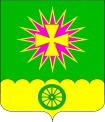 АДМИНИСТРАЦИЯ Нововеличковского сельского поселения Динского района ПОСТАНОВЛЕНИЕот 24.03.2020									          № 52станица НововеличковскаяО создании оперативного штаба по предупреждению завоза 
и распространения коронавирусной инфекции (COVID-2019)
на территории Нововеличковского сельского поселения Динского районаВ целях предотвращения угрозы распространения на территории Нововеличковского сельского поселения Динского района коронавирусной инфекции (COVID-2019), в соответствии с распоряжением главы администрации (губернатора) Краснодарского края от 19 марта 2020 года                  № 59-р «О создании оперативного штаба по предупреждению завоза и распространения коронавирусной инфекции (COVID-2019) на территории Краснодарского края», постановлением администрации муниципального образования Динской район от 20.03.2020 № 409 «О создании оперативного штаба по предупреждению завоза и распространения коронавирусной инфекции (COVID-2019) на территории муниципального образования Динской район», руководствуясь Уставом Нововеличковского сельского поселения Динского района, п о с т а н о в л я ю:1. Образовать оперативный штаб по предупреждению завоза и распространения коронавирусной инфекции (COVID-2019) на территории Нововеличковского сельского поселения Динского района, (далее - Оперативный штаб).2. Утвердить состав Оперативного штаба согласно приложению № 1 к настоящему постановлению.3. Утвердить  Положение об Оперативном  штабе согласно приложению № 2 к настоящему постановлению.4. Отделу по общим и правовым вопросам администрации Нововеличковского сельского поселения (Калитка) обнародовать настоящее постановление в установленном порядке и обеспечить его размещение на официальном сайте Нововеличковского сельского поселения в информационно-телекоммуникационной сети «Интернет».5. Контроль за выполнением настоящего постановления оставляю за собой.6. Постановление вступает в силу со дня его подписания.Исполняющий обязанности главыНововеличковского сельского поселения                                         И.Л. КочетковПРИЛОЖЕНИЕ № 1УТВЕРЖДЕНпостановлением администрации Нововеличковского сельского поселения Динского районаот __________ № ______СОСТАВоперативного штаба по предупреждению завоза и распространения
коронавирусной инфекции (COVID-2019) на территории
Нововеличковского сельского поселения Динского районаНачальник отдела по общими правовым вопросам администрации                                                  О.Ю.КалиткаПРИЛОЖЕНИЕ № 2УТВЕРЖДЕНпостановлением администрации Нововеличковского сельского поселения Динского районаот __________ № ______ПОЛОЖЕНИЕоб оперативном штабе по предупреждению завоза 
и распространения коронавирусной инфекции (COVID-2019) 
на территории Нововеличковского сельского поселения Динского района1. Общие положения1.1. Оперативный штаб по предупреждению завоза и распространения коронавирусной инфекции (COVID-2019) на территории Нововеличковского сельского поселения Динского района (далее - Оперативный штаб) является коллегиальным органом, обеспечивающим взаимодействие органов местного самоуправления с территориальными органами федеральных органов исполнительной власти, органами местного самоуправления муниципального  образования Динской район, заинтересованными службами и организациями независимо от их ведомственной принадлежности и организационно-правовых форм по вопросам предупреждения возникновения и распространения коронавирусной инфекции (COVID-2019) на территории муниципального образования Динской район.1.2. Оперативный штаб в своей деятельности руководствуется Конституцией Российской Федерации, федеральными законами, указами и распоряжениями Президента Российской Федерации, постановлениями и распоряжениями Правительства Российской Федерации, постановлениями Главного государственного санитарного врача Российской Федерации, законами Краснодарского края, постановлениями и распоряжениями главы администрации (губернатора) Краснодарского края, правовыми актами муниципального образования Динской район, а также настоящим Положением.1.3. Оперативный штаб осуществляет свои полномочия во взаимодействии с территориальными органами федеральных органов исполнительной власти, органами исполнительной власти Краснодарского края, органами местного самоуправления муниципального образования Динской район.2. Основные задачи Оперативного штаба2.1 . Основными задачами Оперативного штаба являются:2.1.1. Обеспечение взаимодействия с территориальными органами федеральных органов исполнительной власти, органами местного самоуправления муниципального образования Динской район, заинтересованными службами и организациями независимо от их ведомственной принадлежности и организационно-правовой формы по вопросам предупреждения возникновения и распространения коронавирусной инфекции (СОVID-2019), обеспечения санитарно-эпидемиологического благополучия на территории муниципального образования Динской район.2.1.2. Обеспечение взаимодействия с оперативными штабами, созданными в сельских поселениях муниципального образования Динской район, по вопросам выполнения мероприятий, направленных на обеспечение санитарно-эпидемиологического благополучия, предупреждение возникновения и распространения коронавирусной инфекции (COVID-2019) и ее ликвидации.3. Функции Оперативного штаба3.1. В соответствии с основными задачами Оперативный штаб осуществляет следующие функции:3.1.1. Обеспечивает взаимодействие в соответствии с задачами по предупреждению возникновения и распространения коронавирусной инфекции (COVID-2019) и по ее ликвидации.3.1.2. Организует работу по рассмотрению и оценке состояния санитарно-эпидемиологической обстановки в связи с выявлением коронавирусной инфекции (COVID-2019) на территории Нововеличковского сельского поселения и прогнозов ее изменения.3.1.3. Информирует главу Нововеличковского сельского поселения  о случаях заболеваний коронавирусной инфекцией (COVID-2019) и мерах, принятых по предупреждению ее распространения.4. Права Оперативного штаба4.1. Оперативный штаб имеет право:4.1.1. Запрашивать и получать в установленном порядке от территориальных органов федеральных органов исполнительной власти, органов исполнительной власти Краснодарского края, органов местного самоуправления муниципального образования Динской район, организаций независимо от их ведомственной принадлежности и организационно-правовой формы информацию о случаях заболеваний коронавирусной инфекцией (COVID-2019), санитарно-эпидемиологической обстановке, нарушениях санитарного законодательства Российской Федерации и мерах, принимаемых по предупреждению возникновения и распространения коронавирусной инфекции (COVID-2019) и по обеспечению безопасных и безвредных для здоровья человека условий среды его обитания.4.1.2. Заслушивать на своих заседаниях должностных лиц территориальных органов федеральных органов исполнительной власти, органов исполнительной власти Краснодарского края, органов местного самоуправления муниципального образования Динской район, заинтересованных служб и организаций независимо от их ведомственной принадлежности и организационно-правовой формы по вопросам реализации мер, направленных на профилактику распространения коронавирусной инфекции (СОVID-2019) и обеспечение санитарно-эпидемиологического благополучия населения.4.1.3. Осуществлять контроль за выполнением решений Оперативного штаба, принятых в соответствии с компетенцией.5. Организация работы Оперативного штаба5.1. Состав Оперативного штаба утверждается постановлением администрации Нововеличковского сельского поселения Динского района.5.2. Члены Оперативного штаба принимают участие в работе лично. При невозможности принять участие в работе Оперативного штаба лично члены Оперативного штаба, могут направить для участия в работе своих заместителей.5.3. Формой работы Оперативного штаба являются заседания, проводимые по мере необходимости.Заседания Оперативного штаба проводит руководитель Оперативного штаба, а в случае его отсутствия или по его поручению -  заместитель руководителя Оперативного штаба.5.4. Оперативный штаб своими решениями может образовывать рабочие группы.5.5. Решения Оперативного штаба принимаются большинством голосов присутствующих на заседании членов Оперативного штаба.5.6. При рассмотрении вопросов, затрагивающих компетенцию территориальных органов федеральных органов исполнительной власти, органов исполнительной власти Краснодарского края и органов местного самоуправления, в заседаниях Оперативного штаба могут участвовать представители соответствующих органов исполнительной власти и местного самоуправления. На заседания Оперативного штаба могут приглашаться представители заинтересованных организаций, ученые, представители общественности.5.7. Решения Оперативного штаба оформляются протоколом и доводятся до сведения заинтересованных лиц.5.8. Организационно-техническое обеспечение деятельности Оперативного штаба осуществляется администрацией муниципального образования Динской район. Начальник отдела по общими правовым вопросам администрации                                                  О.Ю.КалиткаКочетков Игорь Леонидович-исполняющий обязанности главы Нововеличковского сельского поселения, руководитель оперативного штаба;исполняющий обязанности главы Нововеличковского сельского поселения, руководитель оперативного штаба;Токаренко Валерий Владимирович-начальник отдела ЖКХ, малого и среднего бизнеса администрации, заместитель руководителя оперативного штаба;КалиткаОльга Юрьевна -начальник отдела по общим и правовым вопросам администрации, секретарь оперативного штаба;Члены оперативного штаба:Кравченко Лилия Викторовна -заместитель главы  администрации Нововеличковского сельского поселения;ГаблаяВладимир Амурович -председатель Совета Нововеличковского сельского поселения;ВуйминаНадежда Николаевна -начальник отдела финансов и муниципальных закупок администрации;КривоусАлександр Владимирович -директор МУП ЖКХ Нововеличковское;СтепикаРоман Васильевич-руководитель МКУ «Обеспечение деятельности администрации Нововеличковского сельского поселения».